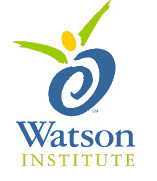 My name is ______.    I am preschooler.  I have hair and eyes.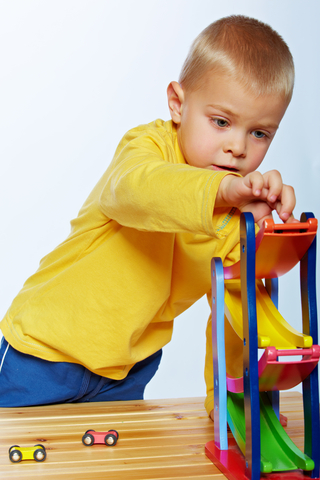 I have a face, two arms, two legs,  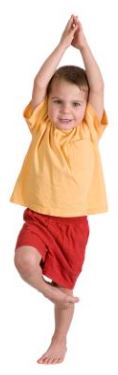 two feet,                                           two feet 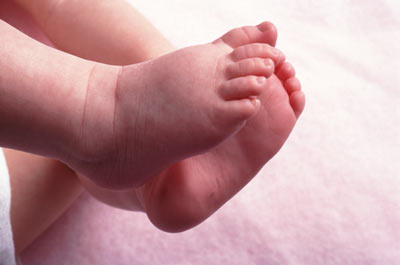 two hands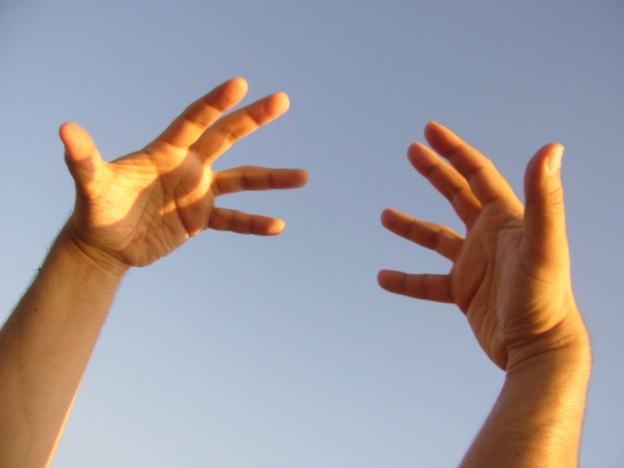 I have a body.   Just like ______.  Just like Mommy, Just like Daddy.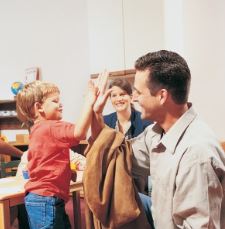 Just like my friends at school.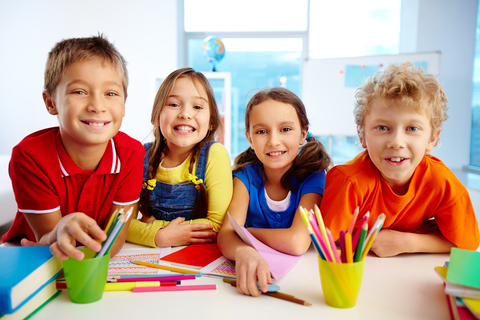                                I use my hands allllllll  the time.  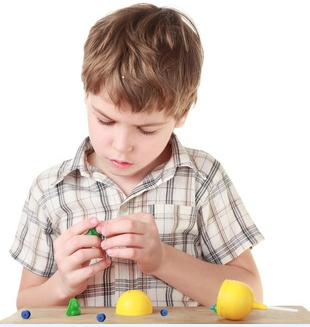 I use my hands to clap.  I use my hands to give high five.  I use my hands to  eat.  I use my hands to play. 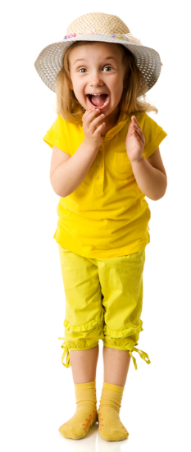 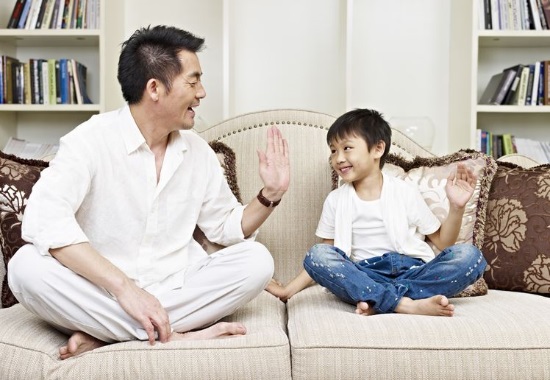 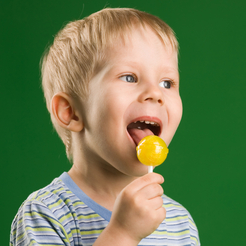 I use my hands to string beads and do puzzles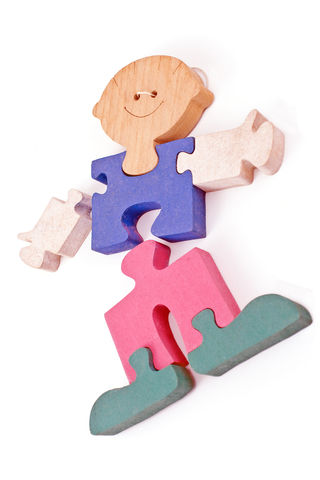 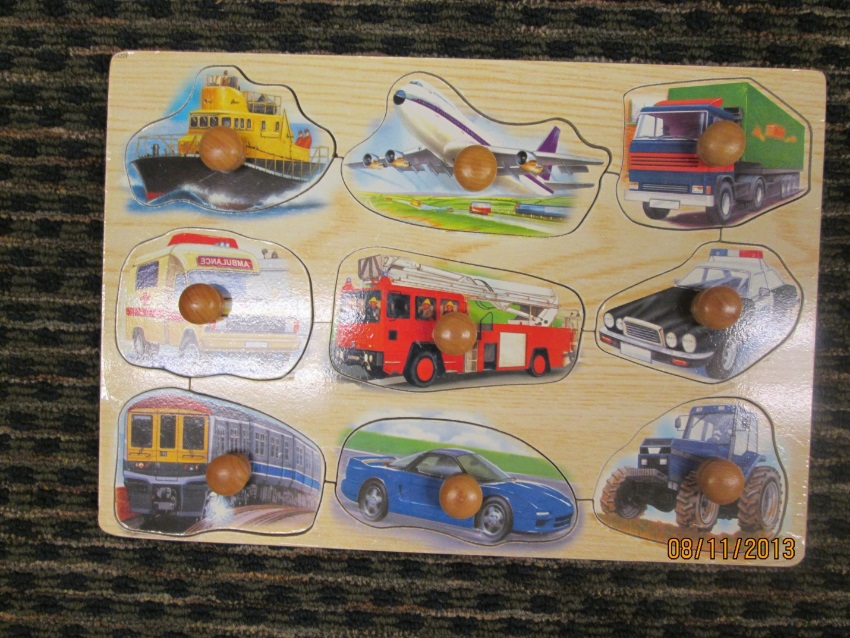                    At school my hands are for playing .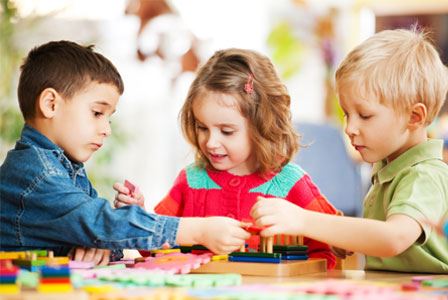 I use my hands to brush my hair, put on lotion.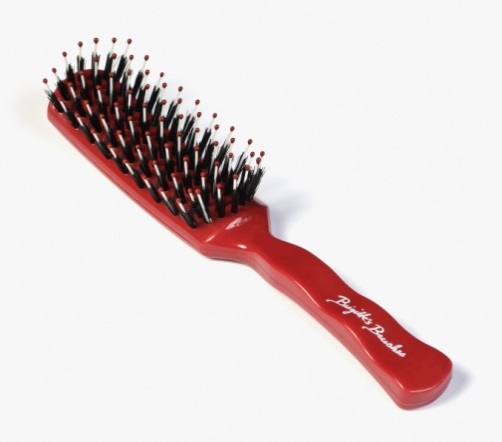 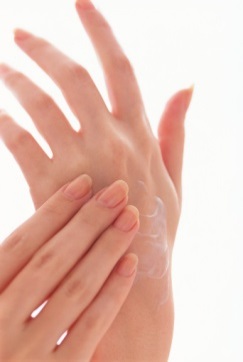 When I go to the bathroom I sit on the potty and pee or poop, flush, wash my hands and that is all.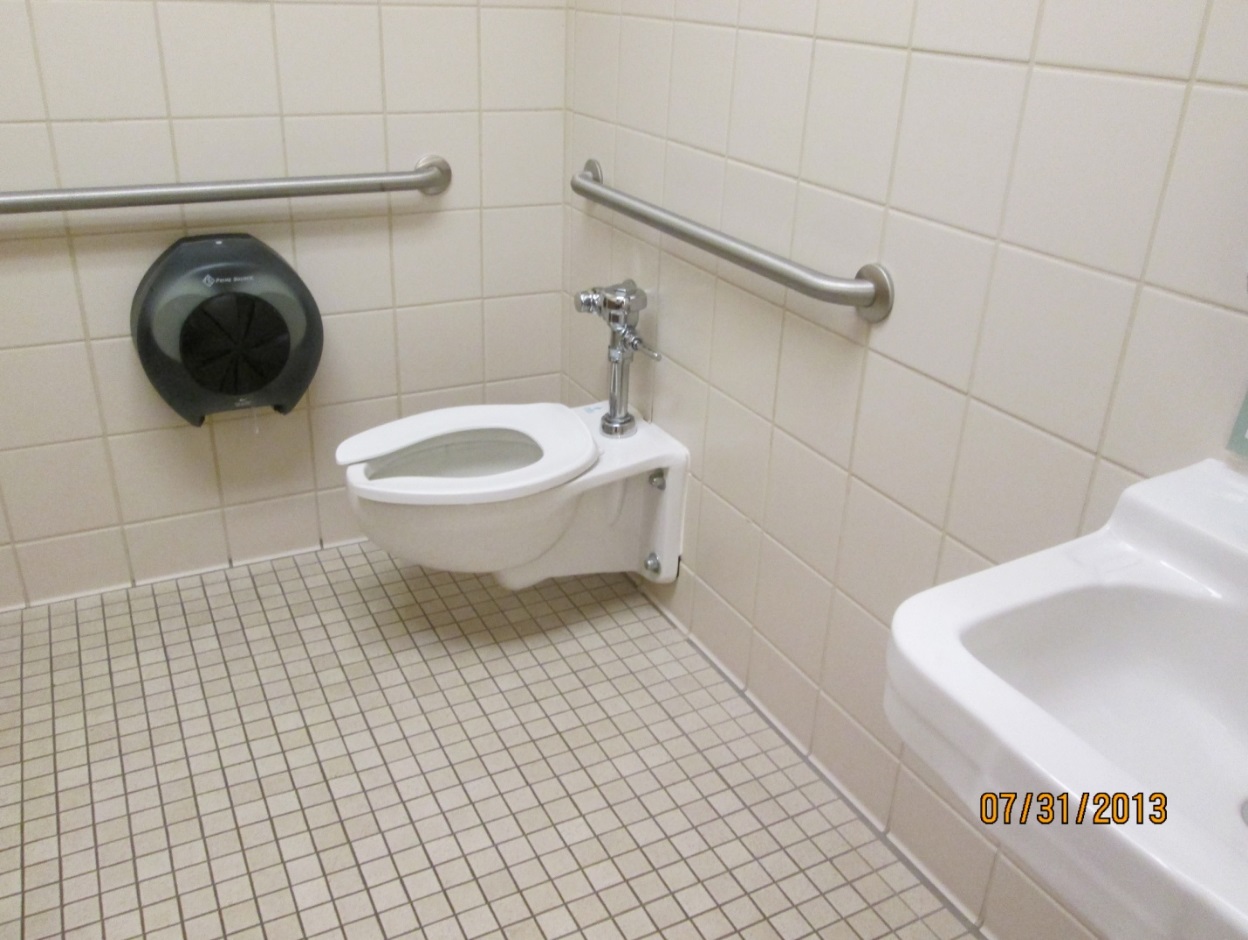 I keep my hands out of my pants.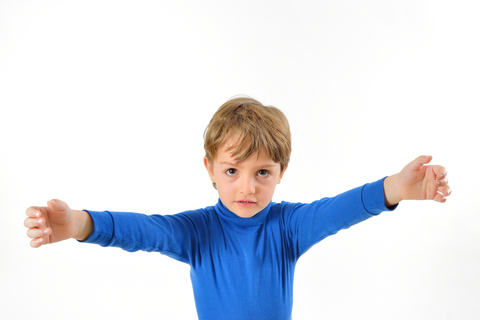 On the bus  - no hands in my pants.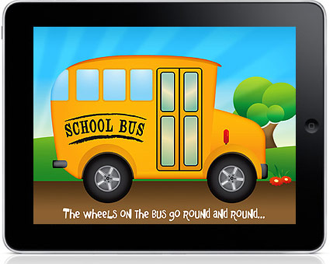 In school – no hands in my pants.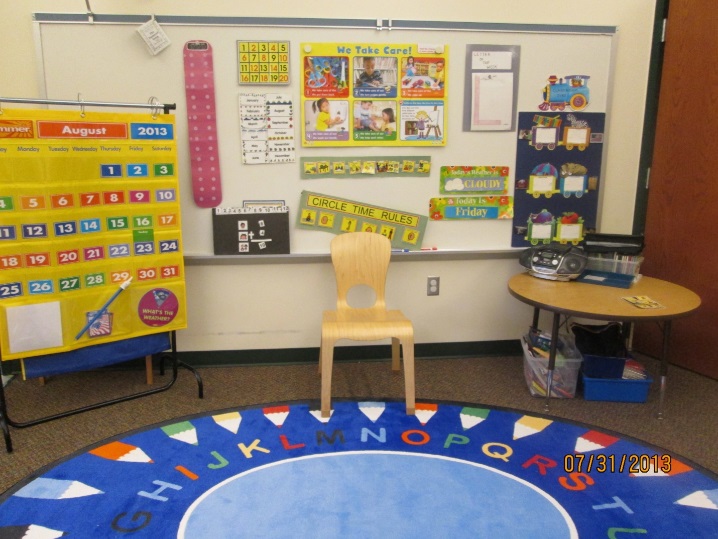 On the playground – pants are on.  No hands in my pants.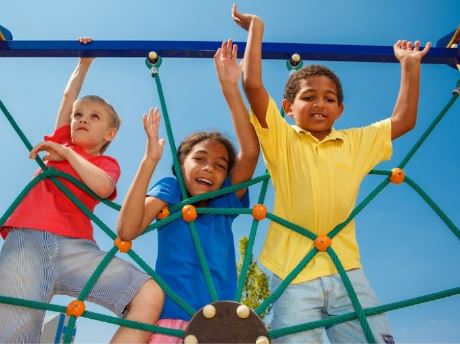 Yeah – I love my hands.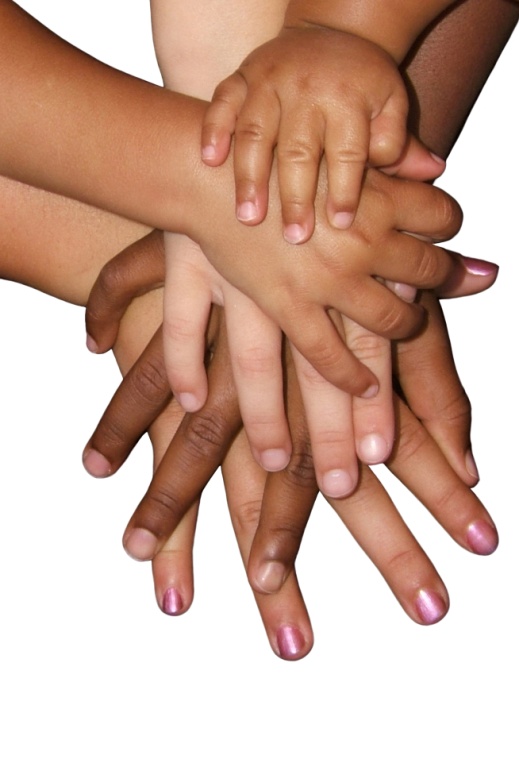 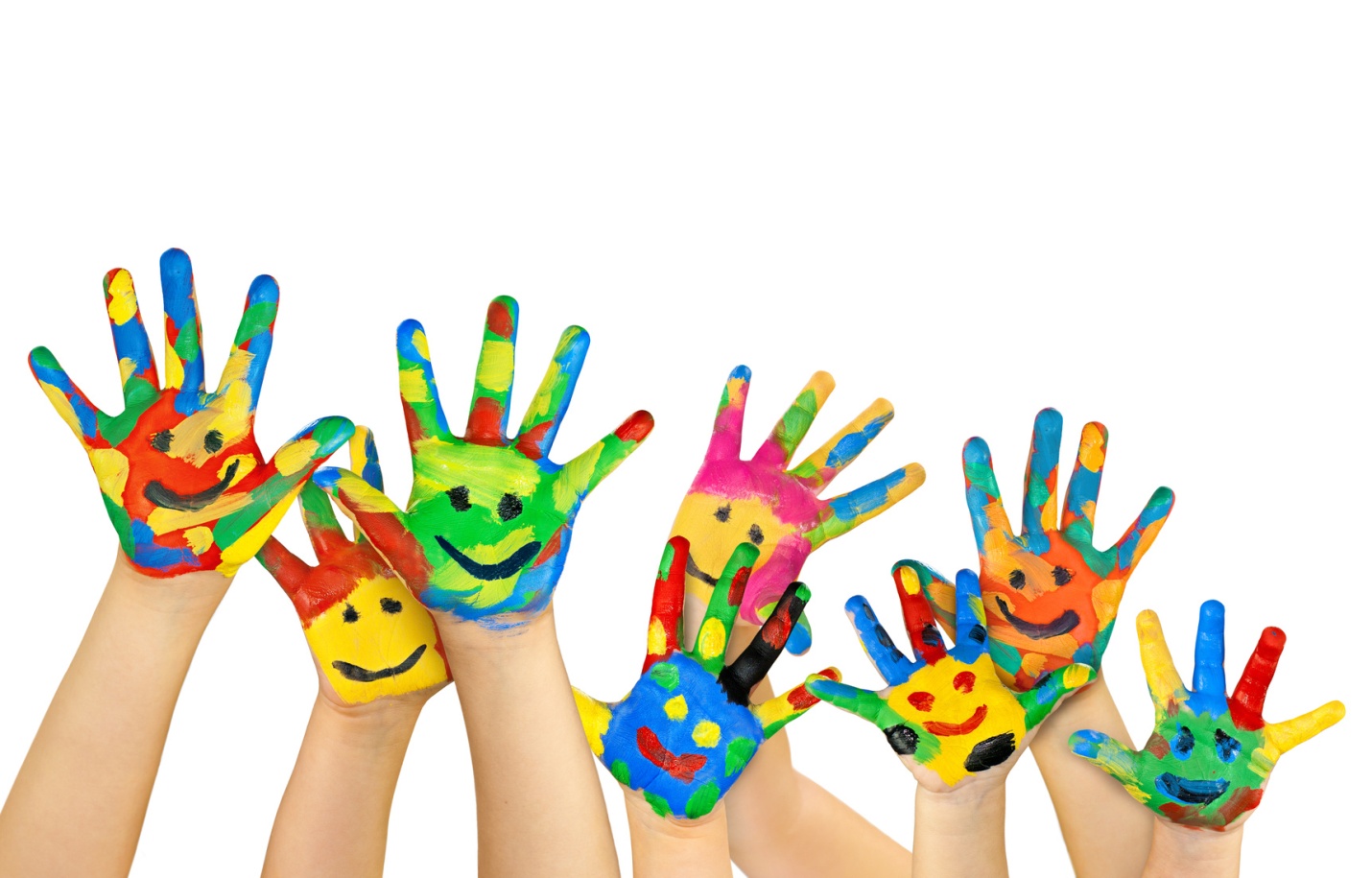 